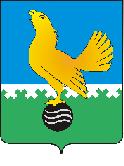 МУНИЦИПАЛЬНОЕ ОБРАЗОВАНИЕгородской округ Пыть-ЯхХанты-Мансийского автономного округа-ЮгрыАДМИНИСТРАЦИЯ ГОРОДАП О С Т А Н О В Л Е Н И ЕО внесении изменений в постановление администрации города от 25.09.2020 № 390-па «Об утверждении Порядка заключения договоров на размещение нестационарных торговых объектов на территории города Пыть-Ях без проведения аукционов»(в ред. от 02.02.2021 № 46-па, от 12.05.2021 № 179-па, от 11.10.2021 № 467-па,от 01.12.2021 № 531-па,от 16.02.2022 № 61-па, от 28.06.2022 № 268-па, от 10.04.2023 № 104-па)	Руководствуясь статьями 39.33, 39.36 Земельного кодекса Российской Федерации, Федеральным законом от 28.12.2009 № 381-ФЗ «Об основах государственного регулирования торговой деятельности в Российской Федерации», постановлением Правительства Российской Федерации от 29.09.2010 № 772 «Об утверждении Правил включения нестационарных торговых объектов, расположенных на земельных участках, в зданиях, строениях и сооружениях, находящихся в государственной собственности, в схему размещения нестационарных торговых объектов», Законом Ханты-Мансийского автономного округа - Югры от 11.05.2010 № 85-оз «О государственном регулировании торговой деятельности в Ханты-Мансийском автономном округе - Югре», приказом Департамента по управлению государственным имуществом Ханты-Мансийского автономного округа - Югры от 21.11.2022 № 31-нп «Об утверждении результатов  определения кадастровой стоимости земельных участков на территории Ханты-Мансийского автономного округа - Югры», внести в постановление администрации города от 25.09.2020 № 390-па «Об утверждении Порядка заключения договоров на размещения нестационарных торговых объектов на территории города Пыть-Ях без проведения аукционов» следующие изменения:В приложении № 1 к постановлению:Подпункт 2 пункта 3.1 раздела 3 изложить в следующей редакции:«2) для заключения договора на размещение хозяйствующий субъект, надлежащим образом, исполнявшим свои обязательства по договору аренды земельного участка под размещение нестационарного торгового объекта (далее - договор аренды), заключенному до 01.03.2018, срок действия которого истек, подает заявление о заключении договора на размещение в письменном виде в срок до 01.07.2024.».1.2. Пункт 3.19 раздела 3 изложить в следующей редакции:«3.19. В случае перехода прав собственности на нестационарный торговый объект в т.ч. на объект оказания услуг, размещенный в месте, определенном Схемой, в период действия договора на размещение, с новым собственником нестационарного торгового объекта по его письменному заявлению заключается договор на размещение без проведения аукциона в пределах срока и на условиях ранее заключенного договора при условии сохранения специализации нестационарного торгового объекта. Новый собственник нестационарного торгового объекта в соответствии с требованиями гражданского законодательства Российской Федерации, в течение 30 календарных дней со дня перехода права собственности на нестационарный торговый объект в т.ч. на объект оказания услуг (даты совершения сделки) предоставляет в уполномоченный орган:а) заявление о заключении договора на размещение нестационарных торговых объектов, в том числе объектов по оказанию услуг на территории города Пыть-Яха без проведения аукциона;б) заверенную заявителем копию правоустанавливающего документа, подтверждающий переход права собственности на нестационарный торговый объект (договор купли-продажи, договор дарения, иные правоустанавливающие документы, предусмотренные гражданским законодательством Российской Федерации);в) заверенную заявителем копию документа, удостоверяющий личность хозяйствующего субъекта или его представителя;г) документ, удостоверяющий права (полномочия) представителя хозяйствующего субъекта в соответствии с гражданским законодательством Российской Федерации, если с заявлением обращается представитель хозяйствующего субъекта. Уполномоченный орган в течение 10 рабочих дней с даты регистрации заявления о заключения договора на размещение без проведения аукциона, направляет два экземпляра подписанного договора новому собственнику нестационарного торгового объекта.При наличии задолженности по договору на размещение, уполномоченный орган отказывает в заключении договора на размещение.». 2. Управлению по внутренней политике (Т.В. Староста) опубликовать постановление в печатном средстве массовой информации «Официальный вестник» и дополнительно направить для размещения в сетевом издании в информационно-телекоммуникационной сети «Интернет» - pyt-yahinform.ru.».3. Отделу по обеспечению информационной безопасности                                        (А.А. Мерзляков) разместить постановление на официальном сайте администрации города в сети Интернет.4. Настоящее постановление вступает в силу после его официального опубликования.5. Контроль за выполнением постановления возложить на заместителя главы города - председателя комитета по финансам.Глава города Пыть-Яха                                                                          А.Н. Морозов